Целевые ориентиры образования в младенческом и раннем возрасте(социально-нормативные возрастные характеристики возможных достижений ребенка)Ребенок интересуется окружающими предметами и активно действует с ними; эмоционально вовлечен в действия с игрушками и другими предметами, стремится проявлять настойчивость в достижении результата своих действий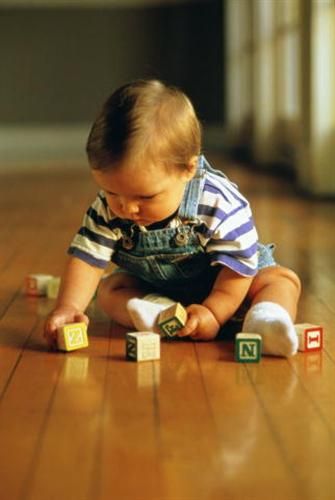 Использует специфические, культурно фиксированные предметные действия, знает назначение бытовых предметов (ложки, расчески, карандаша и пр.) и умеет пользоваться ими. Владеет простейшими навыками самообслуживания; стремится проявлять самостоятельность в бытовом и игровом поведении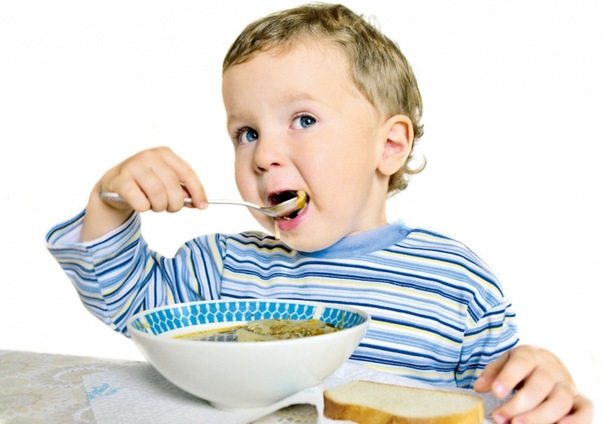 Проявляет интерес к стихам, песням и сказкам, рассматриванию картинки. Стремится двигаться под музыку; эмоционально откликается на различные произведения культуры и искусства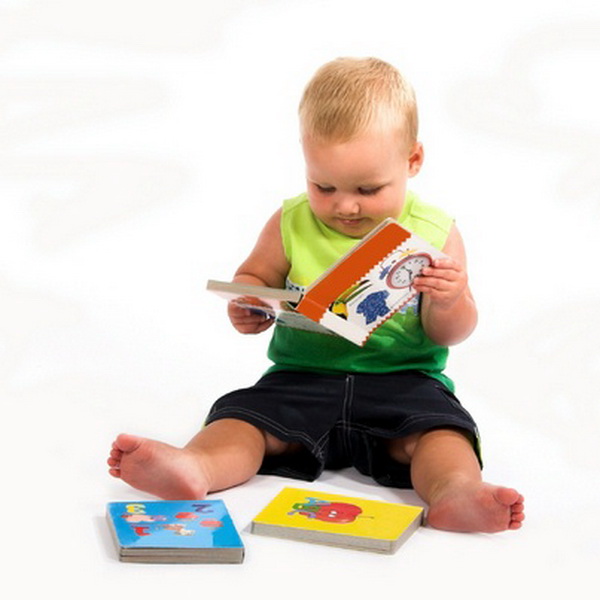 У ребенка развита крупная моторика, он стремится осваивать различные виды движений (бег, лазанье, перешагивание и пр.)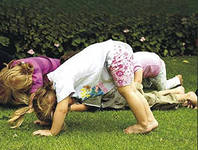 Владеет активной речью, включенной в общение; может обращаться с вопросами и просьбами, понимает речь взрослых; знает названия окружающих предметов и игрушек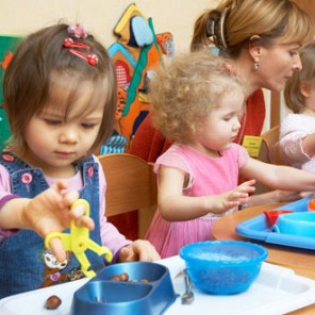 Стремится к общению со взрослыми и активно подражает им в движениях и действиях; появляются игры, в которых ребенок воспроизводит действия взрослого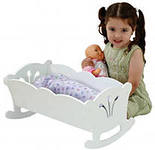 Проявляет интерес к сверстникам; наблюдает за их действиями и подражает им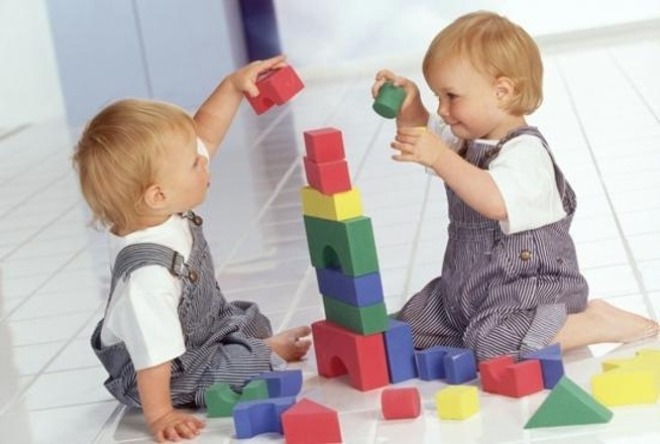 ФГОС представляет собой совокупность обязательных требований к дошкольному образованию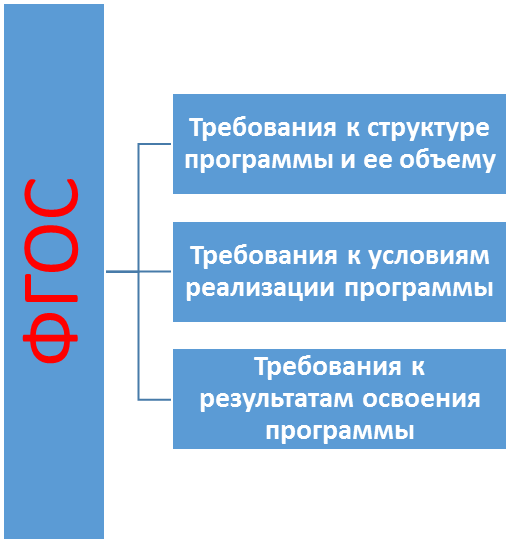 Муниципальное бюджетное дошкольное образовательное учреждение: детский сад № 2Адрес: 456300, Челябинская область, г. Миасс, бульвар Карпова, 14Телефон: 8(3513) 25-54-62Сайт: http://dou-n2.ru/Электронная почта: miass-dou2@mail.ruМуниципальное бюджетное дошкольное образовательное учреждение: детский сад № 2Федеральныйгосударственныйобразовательныйстандартдошкольного образования(Приказ Минобрнауки России  от 17 октября 2013 года № 1155 )Информация для современных родителей2015 г.